NOT: Bu form Anabilim Dalı Başkanlığı üst yazı ekinde word formatında enstitüye ulaştırılmalıdır.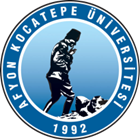 T.C.AFYON KOCATEPE ÜNİVERSİTESİSOSYAL BİLİMLER ENSTİTÜSÜT.C.AFYON KOCATEPE ÜNİVERSİTESİSOSYAL BİLİMLER ENSTİTÜSÜT.C.AFYON KOCATEPE ÜNİVERSİTESİSOSYAL BİLİMLER ENSTİTÜSÜT.C.AFYON KOCATEPE ÜNİVERSİTESİSOSYAL BİLİMLER ENSTİTÜSÜT.C.AFYON KOCATEPE ÜNİVERSİTESİSOSYAL BİLİMLER ENSTİTÜSÜ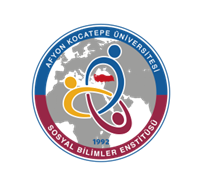 2022-2023 EĞİTİM-ÖGRETİM YILI BAHAR YARIYILI İSLAM TARİHİ VE SANATLARI ANABİLİM DALI HAFTALIK DERS PROGRAMI(YÜKSEK LİSANS)2022-2023 EĞİTİM-ÖGRETİM YILI BAHAR YARIYILI İSLAM TARİHİ VE SANATLARI ANABİLİM DALI HAFTALIK DERS PROGRAMI(YÜKSEK LİSANS)2022-2023 EĞİTİM-ÖGRETİM YILI BAHAR YARIYILI İSLAM TARİHİ VE SANATLARI ANABİLİM DALI HAFTALIK DERS PROGRAMI(YÜKSEK LİSANS)2022-2023 EĞİTİM-ÖGRETİM YILI BAHAR YARIYILI İSLAM TARİHİ VE SANATLARI ANABİLİM DALI HAFTALIK DERS PROGRAMI(YÜKSEK LİSANS)2022-2023 EĞİTİM-ÖGRETİM YILI BAHAR YARIYILI İSLAM TARİHİ VE SANATLARI ANABİLİM DALI HAFTALIK DERS PROGRAMI(YÜKSEK LİSANS)2022-2023 EĞİTİM-ÖGRETİM YILI BAHAR YARIYILI İSLAM TARİHİ VE SANATLARI ANABİLİM DALI HAFTALIK DERS PROGRAMI(YÜKSEK LİSANS)2022-2023 EĞİTİM-ÖGRETİM YILI BAHAR YARIYILI İSLAM TARİHİ VE SANATLARI ANABİLİM DALI HAFTALIK DERS PROGRAMI(YÜKSEK LİSANS)2022-2023 EĞİTİM-ÖGRETİM YILI BAHAR YARIYILI İSLAM TARİHİ VE SANATLARI ANABİLİM DALI HAFTALIK DERS PROGRAMI(YÜKSEK LİSANS)         GÜNLER         GÜNLER         GÜNLER         GÜNLER         GÜNLER         GÜNLER         GÜNLER         GÜNLERSaatPazartesiPazartesiSalıÇarşambaPerşembeCumaCuma08:30Ders Adı(Öğretim Üyesi Adı)DerslikDers Adı(Öğretim Üyesi Adı)DerslikDers Adı(Öğretim Üyesi Adı)DerslikDers Adı(Öğretim Üyesi Adı)DerslikDers Adı(Öğretim Üyesi Adı)DerslikDers Adı(Öğretim Üyesi Adı)DerslikDers Adı(Öğretim Üyesi Adı)Derslik09:30Ders Adı(Öğretim Üyesi Adı)DerslikDers Adı(Öğretim Üyesi Adı)DerslikSiyer YazıcılığıDoç. Dr. Eyüp KURT126 Nolu DerslikDers Adı(Öğretim Üyesi Adı)DerslikDers Adı(Öğretim Üyesi Adı)DerslikDers Adı(Öğretim Üyesi Adı)DerslikDers Adı(Öğretim Üyesi Adı)Derslik10:30Ders Adı(Öğretim Üyesi Adı)DerslikDers Adı(Öğretim Üyesi Adı)DerslikSiyer Yazıcılığı Doç. Dr. Eyüp KURT126 Nolu DerslikTürk İslam Mimarisinde Kubbe Dr. Öğr. Üyesi Asuman ŞENEL126 Nolu DerslikTürk-İslam Edebiyatında Dini Tasavvufi Türler Dr. Öğr. Üyesi Asuman ŞENEL126 Nolu DerslikDers Adı(Öğretim Üyesi Adı)DerslikDers Adı(Öğretim Üyesi Adı)Derslik11:30Ders Adı(Öğretim Üyesi Adı)DerslikDers Adı(Öğretim Üyesi Adı)DerslikSiyer Yazıcılığı Doç. Dr. Eyüp KURT126 Nolu DerslikTürk İslam Mimarisinde Kubbe Dr. Öğr. Üyesi Asuman ŞENEL126 Nolu DerslikTürk-İslam Edebiyatında Dini Tasavvufi Türler Dr. Öğr. Üyesi Asuman ŞENEL126 Nolu DerslikDers Adı(Öğretim Üyesi Adı)DerslikDers Adı(Öğretim Üyesi Adı)Derslik13:00Ders Adı(Öğretim Üyesi Adı)DerslikDers Adı(Öğretim Üyesi Adı)DerslikOsmanlı Türkçesi Temel MetinlerDoç. Dr. Abdullah ÇAKMAK 126 Nolu DerslikTürk İslam Mimarisinde Kubbe Dr. Öğr. Üyesi Asuman ŞENEL126 Nolu DerslikTürk-İslam Edebiyatında Dini Tasavvufi Türler Dr. Öğr. Üyesi Asuman ŞENEL126 Nolu DerslikDers Adı(Öğretim Üyesi Adı)DerslikDers Adı(Öğretim Üyesi Adı)Derslik14:00Ders Adı(Öğretim Üyesi Adı)DerslikDers Adı(Öğretim Üyesi Adı)DerslikOsmanlı Türkçesi Temel MetinlerDoç. Dr. Abdullah ÇAKMAK 126 Nolu DerslikDers Adı(Öğretim Üyesi Adı)DerslikDers Adı(Öğretim Üyesi Adı)DerslikDers Adı(Öğretim Üyesi Adı)DerslikDers Adı(Öğretim Üyesi Adı)Derslik15:00Ders Adı(Öğretim Üyesi Adı)DerslikDers Adı(Öğretim Üyesi Adı)DerslikOsmanlı Türkçesi Temel MetinlerDoç. Dr. Abdullah ÇAKMAK 126 Nolu DerslikDers Adı(Öğretim Üyesi Adı)DerslikDers Adı(Öğretim Üyesi Adı)DerslikDers Adı(Öğretim Üyesi Adı)DerslikDers Adı(Öğretim Üyesi Adı)Derslik16:00Ders Adı(Öğretim Üyesi Adı)DerslikDers Adı(Öğretim Üyesi Adı)DerslikDers Adı(Öğretim Üyesi Adı)DerslikDers Adı(Öğretim Üyesi Adı)DerslikDers Adı(Öğretim Üyesi Adı)DerslikDers Adı(Öğretim Üyesi Adı)DerslikDers Adı(Öğretim Üyesi Adı)Derslik17:00